First Mennonite Church of Christian August 7, 2022Make a Joyful Noise to the LordPrelude – Come, Let us Worship Church Announcements Sharing Joys and ConcernsPrayerCall to Worship: Leader:  Praise the Lord! Praise God in His sanctuary; praise Him in His mighty heavens.  Praise Him for his mighty deeds; according to His excellent greatness. Praise Him with trumpet sound; with lute and harp, with tambourine, with strings and pipe.Congregation:  It is good to praise the Lord and make music to His name; to proclaim His love in the morning and His faithfulness at night.Leader:  Let us come before Him with thanksgiving and worship Him with music and song.   Make a joyful noise to the Lord, all the earth! Serve the Lord with gladness.  Come into His presence with singing!All:  How good it is to give thanks for the mighty deeds of the Lord.  Because of what God has done, we sing with joy and gladness.  Our worship is fitting, for our lives have been blessed by His grace.  In Lamentations 3: 22-23 we read that His mercies are new every morning.  Lord, renew us this day, so that we may share Your grace, mercy, and love with others.  Great is Your faithfulness!Leader:  As we begin our worship, let us be reminded of the holiness of God.  God’s HolinessMountain of God – Congregational Hymn                     VT #11You are Holy Above All Our need for GodOne Thing I KnowI Will Come to You in the SilenceOffering - Great is Thy Faithfulness Our Walk with GodBe Thou Near to Me  Come Thou Fount Praise for God’s PresenceJust a Closer Walk with Thee Thankful Taste and See Congregational Hymn – Rain Down                               VT#703Benediction:All:  Let us celebrate that we are the people of God.  May the God of steadfastness and encouragement grant us the wisdom to live in harmony with one another, in accordance with Christ Jesus - so that together we may, with one voice, glorify our Lord Jesus Christ.  Let us make a joyful noise to the Lord as we bring the gospel message of hope and God’s love to the world.  Amen.Postlude – It is Well AmenPastor Pete EmeryPastor Pete’s email:  fmcc.pastorpete@gmail.comPastor Pete’s Cell Phone:  785-577-1447Pastor’s office Hours:  Monday-Friday 9:00am-3:00 pmStudy Phone 620-345-8766Church Secretary:  Lurline WiensLurline’s phone number:  620-345-6657Lurline’s email:  fmcc.secretary1@gmail.comOffice hours:  Tues. 1:00-4:30PM, Thurs-Fri. 8:30AM-11:30amChurch Phone:  620-345-2546Church Website:  www.fmccmoundridge.org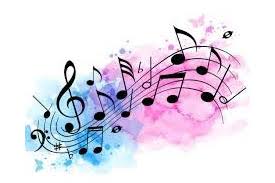 First Mennonite Church of ChristianMoundridge, KSA welcoming Community of Christians for PeaceAugust 7, 2022Tidbits from Texas – WDC   Western District conference had 51 churches and 2 plants at the start of conference.  At the close, we were up to 50 churches and 4 plants.  Iglesia Cristiana Analoutista Casta dePag of Guatemala City and Iglesia Menonita Oposento Alto in Wichita also joined.  The Turpin Mennonite Church withdrew from WDC.   There are around 13 churches in Pastoral transition.  This includes lead pastors and associates.   The nominating committee is still looking for someone for the Moderator elect Position.  All other positions were filled.   We finished the year in the black.  We are behind in budget expenses.  Expenses are up slightly.  The new budget was approved.  It is posted on the south bulletin board.   Ideas were discussed on what to do with 2500 Place in North Newton.   The 2023 Conference will be August 11-13, in South Central Kansas.OpportunitiesToday:  10:30 Worship ServiceAugust 12-19:  Lurline out of the officeAugust 24:  Deacons, 6:30 pm	         Church board, 7:30 pmAugust 30:  First day of schoolSeptember 11:  Picnic at Pack Park, 5:30 pmSunday, August 14:  Pianist – Lu Goering, Worship Leader – Rita Stucky, Special music – new hymnI have decided to stick with love. Hate is too great a burden to bear                               - Martin Luther King, Jr. AnnouncementsHopeful Blues, a 5-piece instrumental ensemble from Hope Mennonite Church, Wichita, is participating in our worship service this morning.  They have played together for several years and their music includes a mix of gospel, traditional, and contemporary praise pieces.  Members of Hopeful Blues are:  Eldon Chlumsky (djembe), Galen Fast (saxophone and other woodwinds), Leon Greaser (guitar), Rod Kremer (bass), and Laurie Regehr (piano). Asking for Teachers for Sunday School starting September 4.   Teachers needed for Primary/Middler, High School and Adult.  If you are interested, please let me know.  If no volunteers, I will be asking in person.  Thanks, Rita StuckyLurline will be out of the office from Friday, August 12 – August 19.  Please have announcements for Sunday, August 14 bulletin to her by Thursday morning, August 11.  Announcements for the next week need to be sent to her by Friday, August 19.  She will finish up the bulletin for Sunday the 21st, on Saturday, August 20.You are invited to participate in the effort to collect supplies for MCC School Kits.  Following is a list of the items requested:       Contents (NEW items only)4 spiral or perforated-pages notebooks (8.5 in x 10.5 in and 70 sheets)8 new unsharpened pencils1 ruler (flat, good quality; must indicate 30 cm; inch markings optional)12 colored pencils (in packaging)1 large eraser  — MCC Center has a lot of erasers, so they aren’t needed at this time2 new black or blue ballpoint pens1 small all metal pencil sharpener, one or two holes. All metal sharpeners can be found online at Amazon.com or Bazic.com.or in the art supply section of retail stores like Staples. Plastic case pencil sharpeners are not accepted because these are poor quality and do not last as long. If you cannot find all metal sharpeners please pack the kits without them and we will add the sharpeners. We will put boxes in the foyer to collect supplies.  Please have them at the church by August 14.  I will collect the supplies on August 14 to take them to the MCC Center in North Newton.Thank you for your efforts to help make education possible for those who have so little of material needs.  Remember this effort in your prayers.Pine Village is excited to be able to start in-person events! We will be having our annual Benefit Day Bierock Fundraiser on August 19th from 5:30p-7p. We would love for you to join us in person, but if you cannot please consider pre-ordering Bierocks by the half dozen for $20 or dozen for $35.  Pre-order forms are back by the mail boxes.  A pre-order form will need to be turned in by Friday, August 10th to Pine Village. Pre-order pick up will be on August 19th from 3-6pm. Thank you for your support!Everence® announces August Medicare workshop date.Everence will hold its popular Medicare workshop at its office in North Newton on Tuesday, Aug 9 at 6:30 p.m. Topics will include, when and where to sign up for Medicare, what Medicare covers, plus an explanation of Medicare Parts A, B, C, and D. The in-person workshop will be held at the Everence office: 3179 N. Main St. Suite 1B, North Newton. Those interested in attending should contact the Everence office at 316-283-3800, 877-467-7294 or central.kansas@everence.com.McPherson Co is again in the red for Covid numbers.   Masks are suggested. Please keep this in mind as we interact in the church.Life Enrichment returns to Bethel College with the start of the fall semester – but  It will be on a different day. Life Enrichment resumes Thursday, Aug. 25, and will be on Thursdays thereafter. Place and time remain the same: Krehbiel Auditorium, 9:30 a.m. See https://www.bethelks.edu/academics/convocation-lectures/life-enrichment for more information, or watch for a brochure in the mail if you haven’t already received one.